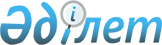 О порядке регистрации предварительной информации о товарах, предполагаемых к ввозу на таможенную территорию Евразийского экономического союзаРешение Коллегии Евразийской экономической комиссии от 10 апреля 2018 года № 52.
      В соответствии с пунктом 8 статьи 11 Таможенного кодекса Евразийского экономического союза Коллегия Евразийской экономической комиссии решила: 
      1. Установить, что регистрация предварительной информации о товарах, предполагаемых к ввозу на таможенную территорию Евразийского экономического союза (далее – Союз), осуществляется в следующем порядке:
      а) регистрация предварительной информации осуществляется таможенным органом государства – члена Союза (далее – таможенный орган) посредством информационной системы таможенного органа без участия должностных лиц таможенного органа в случае отсутствия оснований для отказа, предусмотренных пунктом 10 статьи 11 Таможенного кодекса Евразийского экономического союза (далее – Кодекс);
      б) если предварительная информация содержит номер таможенной декларации, присвоенный информационной системой таможенного органа при предварительном таможенном декларировании, проверка состава сведений, указанных в предварительной информации, осуществляется с учетом сведений, содержащихся в такой декларации; 
      в) предварительная информация регистрируется путем присвоения ей регистрационного номера;
      г) дата и время присвоения предварительной информации регистрационного номера, дата и время отказа в регистрации предварительной информации фиксируются информационной системой таможенного органа;
      д) регистрационный номер предварительной информации формируется по следующей схеме:
      ХХ/ДДММГГ/000000000, 
      где: 
      ХХ – 2-значный буквенный код государства – члена Союза в соответствии с классификатором стран мира, утвержденным Решением Комиссии Таможенного союза от 20 сентября 2010 г. № 378; 
      ДДММГГ – дата регистрации предварительной информации (день, месяц, 2 последние цифры календарного года);
      000000000 – 9-значный порядковый номер, формируемый при регистрации (нумерация начинается каждый календарный год с 000000001);
      е) после присвоения предварительной информации, представленной перевозчиком или лицом, действующим по поручению перевозчика, регистрационного номера таможенные органы публикуют сведения о таком номере, а также иные сведения, необходимые для идентификации предварительной информации, на своих официальных сайтах в информационно-телекоммуникационной сети "Интернет". Указанные сведения доступны в течение 30 календарных дней с даты их опубликования;
      ж) при наличии оснований для отказа в регистрации предварительной информации информационной системой таможенного органа формируется отказ в регистрации, и предварительная информация подлежит повторному представлению после устранения нарушений, явившихся основанием для отказа;
      з) лицу, представившему предварительную информацию, направляется сообщение, содержащее регистрационный номер предварительной информации, дату и время его присвоения либо причину, дату и время отказа в регистрации предварительной информации. Срок направления указанного сообщения не должен превышать 15 минут с момента получения информационной системой таможенного органа предварительной информации;
      и) в случае повторного представления предварительной информации ей присваивается новый регистрационный номер. Ранее присвоенный регистрационный номер считается недействительным и исключается из сведений, опубликованных в соответствии с подпунктом "е" настоящего пункта.
      2. Настоящее Решение вступает в силу с 1 июля 2019 г.
      Сноска. Пункт 2 - в редакции решения Коллегии Евразийской экономической комиссии от 31.07.2018 № 124 (вступает в силу по истечении 30 календарных дней с даты его официального опубликования); с изменениями, внесенными решением Коллегии Евразийской экономической комиссии от 20.10.2020 № 129 (вступает в силу с 01.04.2021).


					© 2012. РГП на ПХВ «Институт законодательства и правовой информации Республики Казахстан» Министерства юстиции Республики Казахстан
				
      Врио Председателя Коллегии 
Евразийской экономической комиссии

К. Минасян 
